 Code # New Course Proposal Form[X] 	Undergraduate Curriculum Council  [ ]	Graduate CouncilSigned paper copies of proposals submitted for consideration are no longer required. Please type approver name and enter date of approval.  Email completed proposals to curriculum@astate.edu for inclusion in curriculum committee agenda. 1. Contact Person (Name, Email Address, Phone Number)2. Proposed Starting Term and Bulletin Year3. Proposed Course Prefix and Number (Confirm that number chosen has not been used before. For variable credit courses, indicate variable range. Proposed number for experimental course is 9. )4. Course Title – if title is more than 30 characters (including spaces), provide short title to be used on transcripts.  Title cannot have any symbols (e.g. slash, colon, semi-colon, apostrophe, dash, and parenthesis).  Please indicate if this course will have variable titles (e.g. independent study, thesis, special topics).Printmaking for Designers 5. Brief course description (40 words or fewer) as it should appear in the bulletin.6. Prerequisites and major restrictions.  (Indicate all prerequisites. If this course is restricted to a specific major, which major. If a student does not have the prerequisites or does not have the appropriate major, the student will not be allowed to register).Are there any prerequisites?   If yes, which ones?  Why or why not? Is this course restricted to a specific major?  If yes, which major?	 7. Course frequency (e.g. Fall, Spring, Summer).    Not applicable to Graduate courses.8. Will this course be lecture only, lab only, lecture and lab, activity, dissertation, experiential learning, independent study, internship, performance, practicum, recitation, seminar, special problems, special topics, studio, student exchange, occupational learning credit, or course for fee purpose only (e.g. an exam)?  Please choose one.9. What is the grade type (i.e. standard letter, credit/no credit, pass/fail, no grade, developmental, or other [please elaborate])10. Is this course dual listed (undergraduate/graduate)? 11. Is this course cross listed?  (If it is, all course entries must be identical including course descriptions.  It is important to check the course description of an existing course when adding a new cross listed course.)If yes, please list the prefix and course number of cross listed course.Are these courses offered for equivalent credit? 			Please explain.   12. Is this course in support of a new program?   a.    If yes, what program? 13. Does this course replace a course being deleted? a.    If yes, what course?14. Will this course be equivalent to a deleted course?    a.    If yes, which course?15. Has it been confirmed that this course number is available for use? 	If no: Contact Registrar’s Office for assistance. 16. Does this course affect another program?  If yes, provide contact information from the Dean, Department Head, and/or Program Director whose area this affects.Course Details17. Outline (The course outline should be topical by weeks and should be sufficient in detail to allow for judgment of the content of the course.)18. Special features (e.g. labs, exhibits, site visitations, etc.)19. Department staffing and classroom/lab resources Will this require additional faculty, supplies, etc.?20. Does this course require course fees?  	If yes: please attach the New Program Tuition and Fees form, which is available from the UCC website.Course Justification21. Justification for course being included in program. Must include:	a. Academic rationale and goals for the course (skills or level of knowledge students can be expected to attain)b. How does the course fit with the mission established by the department for the curriculum?  If course is mandated by an accrediting or certifying agency, include the directive. This course increases the media options for all BFA students (and beyond), with a special focus on nurturing a creative community.  Students in this class will realize graphic design and/or photographic imagery beyond the screen.  c. Student population served. d. Rationale for the level of the course (lower, upper, or graduate).AssessmentUniversity Outcomes22. Please indicate the university-level student learning outcomes for which this new course will contribute. Check all that apply.Relationship with Current Program-Level Assessment Process23.  What is/are the intended program-level learning outcome/s for students enrolled in this course?  Where will this course fit into an already existing program assessment process? This course supports the following Learning Outcome for the BFA in Art:Content Knowledge - Students will be able to apply a working knowledge of aesthetic, conceptual, and technical issues in art (contemporary and historical) to the conceptualization, development and completion of professional works of art.
24. Considering the indicated program-level learning outcome/s (from question #23), please fill out the following table to show how and where this course fits into the program’s continuous improvement assessment process. For further assistance, please see the ‘Expanded Instructions’ document available on the UCC - Forms website for guidance, or contact the Office of Assessment at 870-972-2989. 	(Repeat if this new course will support additional program-level outcomes) Course-Level Outcomes25. What are the course-level outcomes for students enrolled in this course and the associated assessment measures? (Repeat if needed for additional outcomes)Bulletin ChangesUndergraduate Bulletin 2016-2017, p. 473ART 1093.       Elective Ceramics for Non majors       Basic exploration of techniques of clay manipu- lation including the use of the potters wheel. Lab assistants will fire selected pieces. May only be taken once and may not be repeated, 3 hours may be applied toward a degree in fields other than art. All other courses in Ceramics are reserved for Art Majors with all the required prerequisites. It is expected that students will spend a minimum of three additional clock hours per week on work outside the scheduled class time for each studio class. Prerequisite, permission of instructor. Fall, Spring.ART 2503.       Fine Arts-Visual       FINE ARTS. Introduction to major artists, media, styles and works of art within their cultural and historical contexts for the non-art major. Note, this course does not meet general education requirements for any degree in art. Fall, Spring, Summer. (ACTS#: ARTA1003)ART 3033.       Drawing III       Students will focus on the human figure through drawing sessions employing life models, undergoing detailed studies of anatomy, and creating independent projects involving the figure.  It is expected that students will spend a minimum of three additional clock hours per week on work outside the scheduled class time for each studio class. May be repeated for credit. Prerequisites, a grade of C or better in ART 1013, ART 1033 and ART 1043. Fall, Spring, Summer.ART 3063.       Painting       Introduction to composition and techniques in painting media. It is expected that students will spend a minimum of three additional clock hours per week on work outside the scheduled class time for each studio class. Prerequisites, a grade of C or better in ART 1013, ART1033, and ART 1043. Fall, Spring.ART 3073.       Watercolor Painting       Emphasis on the development of composition and techniques with transparent watercolor media. It is expected that students will spend a minimum of three ad- ditional clock hours per week on work outside the scheduled class time for each studio class. May be repeated for credit. Prerequisite, a grade of C or better in ART 3063. Fall.ART 3083.            Printmaking      Covers intaglio, relief, silkscreen, lithography and contemporary printmaking techniques. It is expected that students will spend a minimum of three additional clock hours per week on work outside the scheduled class time for each studio class. May be repeated for credit. Prerequisites, a grade of C or better in ART 1013, ART 1033, and ART 1043. Fall, Spring.ART 3093.       Ceramics       Introduction to ceramic materials and techniques, wheelthrown and handbuilt forms. Glazing and firing undertaken. It is expected that students will spend a minimum of three additional clock hours per week on work outside the scheduled class time for each studio class. May be repeated for credit. Prerequisites, Permission of instructor or a grade of C or better in ART 1013, ART 1033, and ART 1043. Fall, Spring.ART 3103.       Sculpture       Studio practice and experimentation in three dimensional design. Clay, wood, metal, and other materials are used.  It is expected that students will spend a minimum of three additional clock hours per week on work outside the scheduled class time for each studio class. Prerequisites, a grade of C or better in ART 1013, ART 1023, ART 1033, and ART 1043. Fall, Spring.
ART 3330.       BFA Review       Admissions screening, transfer screening for all BFA students. Coun- seling and advising practice by portfolio review.  Provides realistic assessment of student status in relation to program. Passing is prerequisite for 4000 level ART courses. Prerequisites, a grade of C or better in ART 1013, ART 1023, ART 1033, ART 1043, ART 3033, ARTH 2583, and ARTH2893; a 2.75 GPA in all ART, ARTH, and ARED courses. Fall, Spring.ART 3403.       Photography          An introductory study of photographic equipment, techniques, and processes both film based and digital. Requires three hours of lab per week. It is expected that students will spend a minimum of three additional clock hours per week on work outside the scheduled class time for each studio class. Prerequisites, a grade of C or better in ART 1013, ART1033, and ART 1043. Fall.ART 3863.  Intermediate Painting         Builds on basic skills and concepts from beginning drawing and painting courses, individualized projects exploring color and space in a variety of subject mat- ter and approaches, and study of historical and contemporary art in relation to studio practice. It is expected that students will spend a minimum of three additional clock hours per week on work outside the scheduled class time for each studio class. May be repeated for credit. Prerequisite, a grade of C or better in ART 3063; or permission of instructor. Fall, Spring.[X] New Course  or  [ ]Experimental Course (1-time offering)                   (Check one box) 
Department Curriculum Committee ChairCOPE Chair (if applicable) 
Department Chair: Head of Unit (If applicable)                          
College Curriculum Committee ChairUndergraduate Curriculum Council Chair 
College DeanGraduate Curriculum Committee ChairGeneral Education Committee Chair (If applicable)                         Vice Chancellor for Academic Affairs[ ] Global Awareness[ x] Thinking Critically [ x] Information LiteracyProgram-Level Outcome 1 (from question #23)Assessment MeasureDescription:   In Senior Exhibition, students present ≥ 10 professional-level artworks from the emphasis area, a written artist’s statement, and complete an oral defense (critique).  This is a capstone course designed for senior students, in their graduating year.Measure:  A Group of Art Department Faculty evaluate the student’s understanding of aesthetic, conceptual, and technical issues of the artwork presented. If the student does not address this topic in their opening statement, they are prompted during question and answer.Data Collection: Written Statement and Oral Defense are ranked on a 5-point scale.  Data Analysis:  Successful students will score a combined average of 3.5 or higherIndirect Measure:Description:  In Senior Exhibition, students complete an exit survey.   Alumni survey every 3 years.Assessment TimetableWho is responsible for assessing and reporting on the results?Outcome 1Which learning activities are responsible for this outcome?Assessment Measure Instructions Please visit http://www.astate.edu/a/registrar/students/bulletins/index.dot and select the most recent version of the bulletin. Copy and paste all bulletin pages this proposal affects below. Follow the following guidelines for indicating necessary changes. *Please note: Courses are often listed in multiple sections of the bulletin. To ensure that all affected sections have been located, please search the bulletin (ctrl+F) for the appropriate courses before submission of this form. - Deleted courses/credit hours should be marked with a red strike-through (red strikethrough)- New credit hours and text changes should be listed in blue using enlarged font (blue using enlarged font). - Any new courses should be listed in blue bold italics using enlarged font (blue bold italics using enlarged font)You can easily apply any of these changes by selecting the example text in the instructions above, double-clicking the ‘format painter’ icon   , and selecting the text you would like to apply the change to. 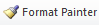 Please visit https://youtu.be/yjdL2n4lZm4 for more detailed instructions.